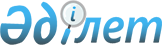 "Ақтөбе облысы бойынша техникалық және кәсіптік, орта білімнен кейінгі білімі бар кадрларды даярлауға 2023-2024 оқу жылына арналған мемлекеттік білім беру тапсырысын бекіту туралы" Ақтөбе облысы әкімдігінің 2023 жылғы 24 қазандағы № 286 қаулысына өзгеріс енгізу туралыАқтөбе облысы әкімдігінің 2024 жылғы 18 қаңтардағы № 12 қаулысы
      Ақтөбе облысының әкімдігі ҚАУЛЫ ЕТЕДІ:
      1. "Ақтөбе облысы бойынша техникалық және кәсіптік, орта білімнен кейінгі білімі бар кадрларды даярлауға 2023-2024 оқу жылына арналған мемлекеттік білім беру тапсырысын бекіту туралы" Ақтөбе облысы әкімдігінің 2023 жылғы қазандағы № 286 қаулысына (Нормативтік құқықтық актілерді мемлекеттік тіркеу тізілімінде № 187628 тіркелген) қаулысына мынадай өзгеріс енгізілсін:
      көрсетілген қаулыға 1-қосымша осы қаулыға қосымшаға сәйкес жаңа редакцияда жазылсын.
      2. "Ақтөбе облысының білім басқармасы" мемлекеттік мекемесі заңнамада белгіленген тәртіппен:
      1) осы қаулыны қазақ және орыс тілдерінде Қазақстан Республикасының нормативтік құқықтық актілерінің Эталондық бақылау банкіне ресми жариялау және енгізу үшін Қазақстан Республикасы Әділет министрлігінің "Қазақстан Республикасының Заңнама және құқықтық ақпарат институты" шаруашылық жүргізу құқығындағы республикалық мемлекеттік кәсіпорнына жіберуді;
      2) осы қаулыны оны ресми жариялағаннан кейін Ақтөбе облысы әкімдігінің интернет-ресурсында орналастыруды қамтамасыз етсін.
      3. Осы қаулының орындалуын бақылау Ақтөбе облысы әкімінің жетекшілік ететін орынбасарына жүктелсін.
      4. Осы қаулы алғашқы ресми жарияланған күнінен кейін қолданысқа енгізіледі және 2024 жылғы 1 қаңтардан бастап туындаған құқықтық қатынастарға таралады. 2023-2024 оқу жылына арналған техникалық жəне кəсіптік білімі бар кадрларды даярлауға мемлекеттік білім беру тапсырысы
					© 2012. Қазақстан Республикасы Әділет министрлігінің «Қазақстан Республикасының Заңнама және құқықтық ақпарат институты» ШЖҚ РМК
				
      Ақтөбе облысының әкімі 

А. Шахаров
Ақтөбе облысы әкімдігінің 
2024 жылғы 18 қаңтардағы 
№ 12 қаулысына қосымшаАқтөбе облысы әкімдігінің 
2023 жылғы 24 қазандағы 
№ 286 қаулысына 1-қосымша
№
Мамандық коды
Мамандық атауы
Мемлекеттік білім беру тапсырысының көлемі
Қалалық жерде оқу жылы ішінде бір білім алушыны оқытуға жұмсалатын шығыстардың орташа құны (теңге)
Ауылдық жерде оқу жылы ішінде бір білім алушыны оқытуға жұмсалатын шығыстардың орташа құны (теңге)
Қалалық жерде экологиялық апат аймақтарында оқу жылы ішінде бір білім алушыны оқытуға жұмсалатын шығыстардың орташа құны (теңге)
Ауылдық жерде экологиялық апат аймақтарында оқу жылы ішінде бір білім алушыны оқытуға жұмсалатын шығыстардың орташа құны (теңге)
01 Білім
01 Білім
01 Білім
01 Білім
01 Білім
01 Білім
01 Білім
01 Білім
1
01120100
Мектепке дейінгі тәрбие және оқыту
150
406 067
452 675
495 404
541 857
2
01140100
Бастауыш білім беру педагогикасы мен әдістемесі
375
406 067
452 675
495 404
541 857
3
01140200
Музыкалық білім беру
50
1 172 647
1 382 404
1 468 692
1 678 190
4
01140500
Дене тәрбиесі және спорт
245
406 067
452 675
495 404
541 857
5
01140600
Негізгі орта білім берудегі тіл мен әдебиетті оқытудың педагогикасы мен әдістемесі
100
406 067
452 675
495 404
541 857
Барлығы 
920
02 Өнер және гуманитарлық ғылымдар
02 Өнер және гуманитарлық ғылымдар
02 Өнер және гуманитарлық ғылымдар
02 Өнер және гуманитарлық ғылымдар
02 Өнер және гуманитарлық ғылымдар
02 Өнер және гуманитарлық ғылымдар
02 Өнер және гуманитарлық ғылымдар
02 Өнер және гуманитарлық ғылымдар
6
02110300
Графикалық және мультимедиялық дизайн
25
413 482
460 104
502 846
549 328
7
02110500
Полиграфиялық және орау өндірісінің технологиясы
50
413 482
460 104
502 846
549 328
8
02120100
Интерьер дизайны
50
454 043
500 716
543 818
590 283
9
02150100
Аспаптық орындау (аспап түрлері бойынша)
37
1 220 596
1 430 421
1 517 533
1 726 979
10
02150300
Вокалдық өнер
13
1 220 596
1 430 421
1 517 533
1 726 979
11
02150400
Хорды дирижерлау
6
1 220 596
1 430 421
1 517 533
1 726 979
12
02150500
Актерлік өнер
40
454 043
500 716
543 818
590 283
13
02150900
Әлеуметтік-мәдени қызмет (түрлері бойынша)
5
454 043
500 716
543 818
590 283
14
02151000
Халықтық көркем шығармашылығы (түрлері бойынша)
67
1 220 596
1 430 421
1 517 533
1 726 979
15
02210100
Исламтану
90
406 067
452 675
495 404
541 857
16
02310100
Аударма ісі (түрлері бойынша)
50
413 482
460 104
502 846
549 328
Барлығы
433
03 Әлеуметтік ғылымдар және ақпарат
03 Әлеуметтік ғылымдар және ақпарат
03 Әлеуметтік ғылымдар және ақпарат
03 Әлеуметтік ғылымдар және ақпарат
03 Әлеуметтік ғылымдар және ақпарат
03 Әлеуметтік ғылымдар және ақпарат
03 Әлеуметтік ғылымдар және ақпарат
03 Әлеуметтік ғылымдар және ақпарат
17
03220100
Кітапхана ісі
25
406 067
452 675
495 404
541 857
Барлығы 
25
04 Кәсіпкерлік, басқару және құқық
04 Кәсіпкерлік, басқару және құқық
04 Кәсіпкерлік, басқару және құқық
04 Кәсіпкерлік, басқару және құқық
04 Кәсіпкерлік, басқару және құқық
04 Кәсіпкерлік, басқару және құқық
04 Кәсіпкерлік, басқару және құқық
04 Кәсіпкерлік, басқару және құқық
18
04110100
Есеп және аудит
211
413 482
460 104
502 846
549 328
19
04120200
Бағалау (түрлері бойынша)
75
413 482
460 104
502 846
549 328
20
04130100
Менеджмент (салалар және қолдану аясы бойынша)
100
413 482
460 104
502 846
549 328
21
04140100
Маркетинг (салалар бойынша)
25
413 482
460 104
502 846
549 328
Барлығы 
411
06 Ақпараттық-коммуникациялық технологиялар
06 Ақпараттық-коммуникациялық технологиялар
06 Ақпараттық-коммуникациялық технологиялар
06 Ақпараттық-коммуникациялық технологиялар
06 Ақпараттық-коммуникациялық технологиялар
06 Ақпараттық-коммуникациялық технологиялар
06 Ақпараттық-коммуникациялық технологиялар
06 Ақпараттық-коммуникациялық технологиялар
22
06120100
Есептеу техникасы және ақпараттық желілер (түрлері бойынша)
44
413 482
460 104
502 846
549 328
23
06130100
Бағдарламалық қамтамасыз ету (түрлері бойынша)
423
413 482
460 104
502 846
549 328
Барлығы 
467
07 Инженерлік, өңдеу және құрылыс салалары
07 Инженерлік, өңдеу және құрылыс салалары
07 Инженерлік, өңдеу және құрылыс салалары
07 Инженерлік, өңдеу және құрылыс салалары
07 Инженерлік, өңдеу және құрылыс салалары
07 Инженерлік, өңдеу және құрылыс салалары
07 Инженерлік, өңдеу және құрылыс салалары
07 Инженерлік, өңдеу және құрылыс салалары
24
07110400
Зертханалық технология
25
454 043
500 716
543 818
590 283
25
07110500
Мұнай мен газды қайта өңдеу технологиясы
75
454 043
500 716
543 818
590 283
26
07130100
Электр жабдықтары (түрлері және салалары бойынша)
150
454 043
500 716
543 818
590 283
27
07130200
Электрмен қамтамасыз ету (салалар бойынша)
120
454 043
500 716
543 818
590 283
28
07130700
Электромеханикалық жабдықтарға техникалық қызмет көрсету, жөндеу және пайдалану (түрлері және салалары бойынша)
245
454 043
500 716
543 818
590 283
29
07140100
Технологиялық процесстерді автоматтандыру және басқару (бейін бойынша)
255
413 482
460 104
502 846
549 328
30
07140300
Мехатроника (салалар бойынша)
15
413 482
460 104
502 846
549 328
31
07140400
Робототехника және кірістірілетін жүйелер (салалар бойынша)
15
413 482
460 104
502 846
549 328
32
07140500
Сандық техника (түрлері бойынша)
25
413 482
460 104
502 846
549 328
33
07140700
Автоматика, телемеханика және теміржол көлігіндегі қозғалысты басқару
40
413 482
460 104
502 846
549 328
34
07140800
Теміржол көлігінде жедел технологиялық байланыс құрылғыларын пайдалану
25
413 482
460 104
502 846
549 328
35
07140900
Радиотехника, электроника және телекоммуникациялар
38
413 482
460 104
502 846
549 328
36
07150100
Машина жасау технологиясы (түрлері бойынша)
50
454 043
500 716
543 818
590 283
37
07150300
Токарлық іс (түрлері бойынша)
25
454 043
500 716
543 818
590 283
38
07150500
Дәнекерлеу ісі (түрлері бойынша)
165
454 043
500 716
543 818
590 283
39
07150900
Тоңазытқыш-компрессорлық машиналар мен қондырғыларды пайдалану мен монтаждау
50
454 043
500 716
543 818
590 283
40
07151100
Машиналар мен жабдықтарды пайдалану және техникалық қызмет көрсету (өнеркәсіп салалары бойынша)
40
454 043
500 716
543 818
590 283
41
07160400
Темір жол көлігінің көтергіш-көлік, құрылыс-жол машиналары мен механизмдерін техникалық пайдалану
15
454 043
500 716
543 818
590 283
42
07160500
Теміржолдың жылжымалы құрамын пайдалану, жөндеу және техникалық қызмет көрсету
115
454 043
500 716
543 818
590 283
43
07160600
Темір жолдың вагондар мен рефрижераторлы жылжымалы құрамын пайдалану, жөндеу және техникалық қызмет көрсету
15
454 043
500 716
543 818
590 283
44
07161300
Автомобиль көлігіне техникалық қызмет көрсету, жөндеу және пайдалану
278
454 043
500 716
543 818
590 283
45
07161600
Ауыл шаруашылығын механикаландыру
175
454 043
500 716
543 818
590 283
46
07161700
Ауыл шаруашылығы техникасын пайдалану, техникалық қызмет көрсету және жөндеу
20
454 043
500 716
543 818
590 283
47
07211300
Тағам өндірісінің технологиясы
100
454 043
500 716
543 818
590 283
48
07210300
Нан пісіру, макарон және кондитер өндірісі
25
454 043
500 716
543 818
590 283
49
07221400
Жиһаз өндірісі
15
454 043
500 716
543 818
590 283
50
07230100
Тігін өндірісі және киімдерді үлгілеу
184
454 043
500 716
543 818
590 283
51
07240100
Пайдалы қазбалардың кен орындарын жер астында өңдеу
28
454 043
500 716
543 818
590 283
52
07240500
Пайдалы қазбаларды байыту (кен байыту)
44
454 043
500 716
543 818
590 283
53
07240600
Жер асты құрылымдарының құрылысы
26
454 043
500 716
543 818
590 283
54
07240700
Мұнай және газ ұңғымаларын бұрғылау және бұрғылау жұмыстарының технологиясы
20
454 043
500 716
543 818
590 283
55
07240900
Мұнай және газ кен орындарын пайдалану
100
454 043
500 716
543 818
590 283
56
07310100
Архитектура
50
454 043
500 716
543 818
590 283
57
07310200
Геодезия және картография
50
454 043
500 716
543 818
590 283
58
07310300
Жерге орналастыру
50
454 043
500 716
543 818
590 283
59
07310500
Ландшафтық дизайн
25
454 043
500 716
543 818
590 283
60
07320100
Ғимараттар мен құрылыстарды салу және пайдалану
144
454 043
500 716
543 818
590 283
61
07320700
Автомобиль жолдарымен аэродромдар құрылысы және пайдалану
50
454 043
500 716
543 818
590 283
62
07320800
Темір жол құрылысы, жол және жол шаруашылығы
15
454 043
500 716
543 818
590 283
63
07321200
Газбен қамтамасыз ету жабдықтары мен жүйелерін құрастыру және пайдалану
65
454 043
500 716
543 818
590 283
64
07321100
Тұрғын үй-коммуналдық шаруашылық объектілерінің инженерлік жүйелерін монтаждау және пайдалану
15
454 043
500 716
543 818
590 283
Барлығы 
2 982
08 Ауыл, орман, балық шаруашылығы және ветеринария
08 Ауыл, орман, балық шаруашылығы және ветеринария
08 Ауыл, орман, балық шаруашылығы және ветеринария
08 Ауыл, орман, балық шаруашылығы және ветеринария
08 Ауыл, орман, балық шаруашылығы және ветеринария
08 Ауыл, орман, балық шаруашылығы және ветеринария
08 Ауыл, орман, балық шаруашылығы және ветеринария
08 Ауыл, орман, балық шаруашылығы және ветеринария
65
08110100
Агрономия
25
413 482
460 104
502 846
549 328
66
08110500
Зоотехния
25
413 482
460 104
502 846
549 328
67
08410100
Ветеринария
90
413 482
460 104
502 846
549 328
Барлығы 
140
09 Денсаулық сақтау және әлеуметтiк қамтамасыз ету
09 Денсаулық сақтау және әлеуметтiк қамтамасыз ету
09 Денсаулық сақтау және әлеуметтiк қамтамасыз ету
09 Денсаулық сақтау және әлеуметтiк қамтамасыз ету
09 Денсаулық сақтау және әлеуметтiк қамтамасыз ету
09 Денсаулық сақтау және әлеуметтiк қамтамасыз ету
09 Денсаулық сақтау және әлеуметтiк қамтамасыз ету
09 Денсаулық сақтау және әлеуметтiк қамтамасыз ету
68
09110200
Ортопедиялық стоматология
4
1 030 644
1 288 305
1 236 773
1 545 966
69
09120100
Емдеу ісі
200
551 288
689 110
661 546
826 932
70
09130100
Мейіргер ісі
125
551 288
689 110
661 546
826 932
71
09130100
Мейіргер ісі (ерекше білім беруге қажеттілігі бар студенттерге арналған арнайы бағдарлама бойынша)
6
1 030 644
1 288 305
1 236 773
1 545 966
72
09130200
Акушерлік іс
50
551 288
689 110
661 546
826 932
73
09140100
Лабораториялық диагностика
25
551 288
689 110
661 546
826 932
74
09160100
Фармация
50
551 288
689 110
661 546
826 932
Барлығы 
460
10 Қызметтер
10 Қызметтер
10 Қызметтер
10 Қызметтер
10 Қызметтер
10 Қызметтер
10 Қызметтер
10 Қызметтер
75
10120100
Шаштараз өнері
50
454 043
500 716
543 818
590 283
76
10130300
Тамақтандыруды ұйымдастыру
463
454 043
500 716
543 818
590 283
77
10410200
Теміржол көлігінде тасымалдауды ұйымдастыру және қозғалысты басқару
105
454 043
500 716
543 818
590 283
78
10410300
Автомобиль көлігінде тасымалдауды ұйымдастыру және қозғалысты басқару
50
454 043
500 716
543 818
590 283
Барлығы
667
Облыс бойынша барлығы
6 506